 ДЕКЛАРАЦИЯ МОЕЙ САМОЦЕННОСТИ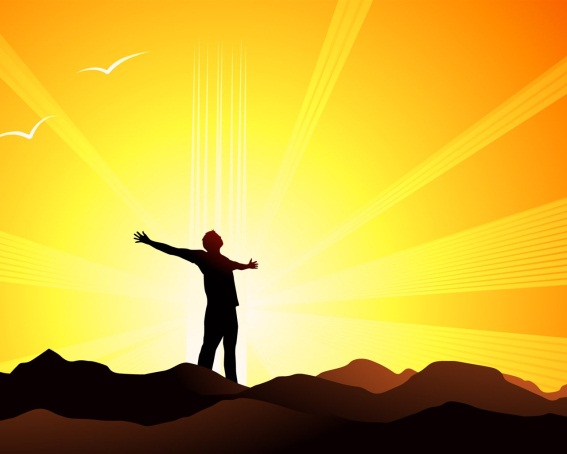 Я – это Я.Во всем мире нет никого в точности такого же, как Я.Есть люди, чем-то похожие на меня, но нет никого в точности такого же, как Я.Поэтому все, что исходит от меня – это подлинно мое, потому что именно Я выбрал(а) это.Мне принадлежит все, что есть во мне: мое тело, включая все, что оно делает; мое сознание, включая мои мысли и планы; мои глаза, включая все образы, которые они могут видеть; мои чувства, какими бы они ни были: тревога, удовольствие, напряжение, любовь, раздражение, радость; мой рот и все слова, которые он может произносить: вежливые, ласковые или грубые, правильные или неправильные; мой голос – громкий или тихий; все мои действия, обращенные к другим людям или ко мне самому(ой).Мне принадлежат все мои фантазии, мои мечты, все мои надежды и мои страхи.Мне принадлежат все мои победы и успехи. Все мои поражения и ошибки. Все это принадлежит мне. И поэтому Я могу очень близко познакомиться с собой. Я могу полюбить себя и подружиться с собой. И Я могу сделать так, чтобы все во мне содействовало моим интересам.Я знаю, что кое-что во мне озадачивает меня, и есть во мне что-то такое, чего Я не знаю. Но поскольку Я дружу с собой и люблю себя, Я могу осторожно и терпеливо открывать в себе источники того, что озадачивает меня, и узнавать все больше и больше разных вещей о себе.Все, что Я вижу и ощущаю, все, что Я говорю и что делаю, что Я думаю и чувствую в данный момент – это МОЁ. И это в точности позволяет мне узнать, где Я и кто Я в данный момент. Когда Я вглядываюсь в свое прошлое, смотрю на то, что Я видел(а) и ощущал(а), что Я говорил(а) и что Я думал(а), и как Я чувствовал(а), Я вижу, что не вполне меня устраивает.Я могу отказаться от того, что кажется неподходящим, и сохранить то, что кажется очень нужным, и открыть что-то новое в себе самом(ой).Я могу видеть, слышать, чувствовать, думать, говорить и действовать. Я имею все, чтобы быть близким(ой) другим людям, чтобы быть продуктивной, вносить смысл и порядок в мир вещей и людей вокруг меня.Я принадлежу себе, и поэтому Я могу строить себя.Я – это Я.Я  – это ЗАМЕЧАТЕЛЬНО!!!